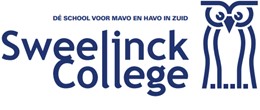 Aanmeldformulier leerjaar 2 en 3 2023-2024Datum:……………………………………………………………………………………………………………………………………Hantekening ouder/verzorger:………………………………………………………………………………………………Meldt zich aan voor            □ leerjaar 2 vmbo-t                 □ leerjaar 2 havo□ leerjaar 3 vmbo-t (kiest □ Frans □ Duits)□ leerjaar 3 havoGegevens leerling  Achternaam  Voornamen (voluit) Roepnaam  Geboortedatum (dd-mm-jjjj)  Geslacht□ M □ VGeboorteplaats  Burgerservicenummer (BSN)  Hoofd adres leerling  Adres  Postcode + woonplaats  Telefoonnummer thuis  Mobiel leerling  Ondersteuningsbehoefte□ Niet van toepassing  □ Dyslexie □ Dysclaculie □ AD(H)D □ Altra/BPO (begeleider passend onderwijs) □ GGZ □ RT (Remedial Teaching) □ JBRA (Jeugdbescherming)□ Spirit/OKA (Ouder Kind Adviseur) □ Anders nl.:  Gegevens ouders/verzorgers Gegevens ouder/verzorger 1□ Moeder □ Vader □ Verzorger □ Voogd Achternaam  Voorletters  Voornaam  telefoonnummer thuis  Mobiele nummer  (E-mailadres (verplicht) Hetzelfde adres als kind □ Ja □ Nee (vul onderstaande gegevens in)Adres  Postcode + woonplaatsGegevens ouder/verzorger 2□ Moeder □ Vader □ Verzorger □ Voogd Achternaam  Voorletters  Voornaam  telefoonnummer thuis  Mobiele nummer  (E-mailadres (verplicht) Hetzelfde adres als kind □ Ja □ Nee (vul onderstaande gegevens in)Adres  Postcode + woonplaats Ouderlijk gezag □ Beiden □ Ouder /verzorger 1 □ Ouder/verzorger 2Gegevens huidige school  Naam school  Plaats  Naam leerkrachtOndertekening (verplicht)Ondergetekende:Verklaart dat wij ons best doen om bij alle ouderavonden aanwezig te zijnGeeft akkoord met een leerachterstandentest, eventueel gevolgd door een NIO/SEM onderzoek (uw zoon /dochter kan op de uitkomst niet afgewezen worden)Gaat akkoord met de schoolregels van het Sweelinck college en indien van toepassing met het protocol ‘gescheiden ouders’